Comidas típicas e o gênero receita(Material do aluno)PARTE 1Organizem-se em grupos de 4 pessoas e respondam as questões a seguir no caderno:Vocês já testaram alguma receita culinária em casa? Qual? Como foi? Com quem? Deu certo? A sua família tem alguma receita especial?Como é escrito esse tipo de texto?O título é importante? Por quê? E a imagem? É importante? Por quê?Ele é um texto corrido ou possui partes?Por que vocês acham que ele é dividido em partes?O que cada parte contém?PARTE 2Dentre os exemplos citados no grupo, escolham uma receita a ser desenvolvida pelo grupo. Com o objetivo de orientar a execução, escrevam a receita escolhida em um cartaz para que todos leiam ou a imprimam e distribuam cópias para os colegas. Primeiramente, todos os grupos devem fazer uma leitura coletiva de todas as receitas. Em seguida, façam uma análise da estrutura textual, questionando o porquê de aquele texto ser uma receita a partir das seguintes questões:Como é escrito esse tipo de texto?O título é importante? Por quê? E a imagem? É importante? Por quê?Ele é um texto corrido ou possui partes?Por que vocês acham que ele é dividido em partes?O que cada parte contém?PARTE 3Para a próxima aula, tragam alimentos e materiais necessários para o preparo da receita escolhida pelo grupo. Cada estudante deve se responsabilizar por parte dos alimentos conforme bilhete que envio aos pais (Professor, prepare um bilhete da forma que preferir). Além de fazer a receita, vocês deverão explicar para a turma porque considerem o prato típico de suas comunidades.Você se lembra da receita que escreveram na parte 2? Ela também deve ser trazida digitada para a escola, pois a utilizaremos para fazer um livro de receitas.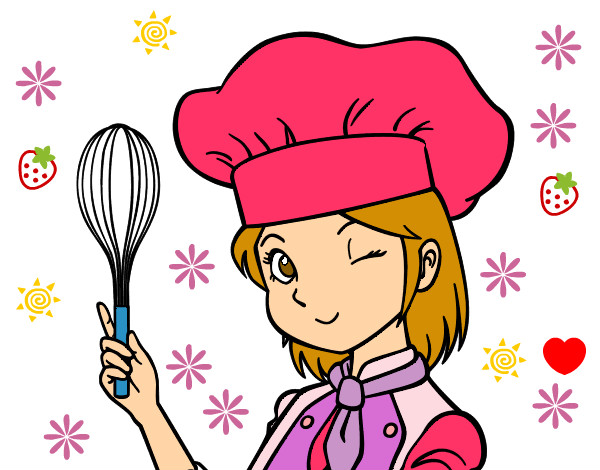 Imagem disponível em: <. https://www.google.com/search?q=desenhos+de+receitas+culinarias&client=ubuntu&hs=kb7&channel=fs&source=lnms&tbm=isch&sa=X&ved=0ahUKEwjH_4Dot6fgAhU2DrkGHUByC3MQ_AUIDigB&biw=1366&bih=621#imgrc=FYfsjM6_pNiSbM:> Acesso em: 04/02/2019.Comidas típicas e o gênero receita(Material do professor)Instruções ao professor:Propõem-se com essas aulas a possibilidade dos alunos conhecerem e analisarem textos que circulam na sociedade em práticas letradas nas quais predominam aspectos típicos das suas comunidades. Segundo Antunes “Uma escrita de textos socialmente relevantes com as propostas para que os alunos escrevam textos devem corresponder aos diferentes usos sociais” (ANTUNES, 2003,pag. 62). AtividadesConteúdo/assunto: Produção de receita culinária. Objetivos.Ter contato com o gênero textual receita; pesquisar e conhecer diferentes tipos de receita da comunidade, bem como as narrativas por trás dessas receitas; produzir um livro de receitas.Turma contemplada: a partir do 6º ano do ensino fundamental.Tempo estimado: 04 aulas de 50 minutos.Recursos didáticos: computador; quadro de giz, folha branca, lápis preto e lápis de cor, cartolina, exemplos do gênero textual receita e ingredientes para a produção das receitas.Apresentação inicial: O professor iniciará as atividades organizando a sala em círculo, explicando que as atividades irão dialogar com a realidade dos alunos, contribuindo com a valorização da cultura de suas comunidades. Pode-se iniciar o debate coletivo com questões como: Que tipos de receitas conhecem? O que o gênero receita tem de diferente dos outros? Sua comunidade possui alguma receita típica? Qual?Em seguida, oriente a formação de grupos para debate conforme parte 1, a seguir:PARTE 1Organizem-se em grupos de 4 pessoas e respondam as questões a seguir no caderno:Vocês já testaram alguma receita culinária em casa? Qual? Como foi? Com quem? Deu certo? A sua família tem alguma receita especial?Como é escrito esse tipo de texto?O título é importante? Por quê? E a imagem? É importante? Por quê?Ele é um texto corrido ou possui partes?Por que vocês acham que ele é dividido em partes?O que cada parte contém?Uma vez desenvolvida a parte 1, o professor deve orientar o compartilhamento de conclusões coletivas conforme orientações das Partes 2 e 3:PARTE 2Dentre os exemplos citados no grupo, escolham uma receita a ser desenvolvida pelo grupo. Com o objetivo de orientar a execução, escrevam a receita escolhida em um cartaz para que todos leiam ou a imprimam e distribuam cópias para os colegas. Primeiramente, todos os grupos devem fazer uma leitura coletiva de todas as receitas. Em seguida, façam uma análise da estrutura textual, questionando o porquê de aquele texto ser uma receita a partir das seguintes questões:Como é escrito esse tipo de texto?O título é importante? Por quê? E a imagem? É importante? Por quê?Ele é um texto corrido ou possui partes?Por que vocês acham que ele é dividido em partes?O que cada parte contém?PARTE 3Para a próxima aula, tragam alimentos e materiais necessários para o preparo da receita escolhida pelo grupo. Cada estudante deve se responsabilizar por parte dos alimentos conforme bilhete que envio aos pais (Professor, prepare um bilhete da forma que preferir). Além de fazer a receita, vocês deverão explicar para a turma porque considerem o prato típico de suas comunidades.Você se lembra da receita que escreveram na parte 2? Ela também deve ser trazida digitada para a escola, pois a utilizaremos para fazer um livro de receitas.Imagem disponível em: <. https://www.google.com/search?q=desenhos+de+receitas+culinarias&client=ubuntu&hs=kb7&channel=fs&source=lnms&tbm=isch&sa=X&ved=0ahUKEwjH_4Dot6fgAhU2DrkGHUByC3MQ_AUIDigB&biw=1366&bih=621#imgrc=FYfsjM6_pNiSbM:> Acesso em: 04/02/2019.PARTE ADICIONAL PARA O(A) PROFESSOR(A)A sugestão de se fazer a receita se dá por acreditar que podem se envolver mais significativamente com as práticas culinárias que são parte da cultura local. Caso seja possível, a experiência de fazerem todos juntos na cozinha da escola pode ser muito proveitosa. Caso não seja possível, os estudantes podem trazer os alimentos prontos para a escola no dia do lançamento do livro de receitas. Sugerimos que faça aquilo que for adequado ao seu caso. Para conduzir a confecção das receitas, o(a) professor(a) deve ter auxílio de outras pessoas no caso de estudantes pré-adolescentes. Já os maiorzinhos podem ter mais experiência e dispensarem ajuda externa ao grupo.Decidindo-se ou não pela confecção da receita na escola, os grupos devem se reunir novamente, compartilharem e comentarem todas as receitas. O(a) professor(a) deve, ainda, perguntar sobre as origens e os costumes relacionados ao feitio das receitas em questão a fim de promover o reconhecimento identitário e cultural das comunidades. O processo de confecção do livro de receitasApós a escrita pelos alunos, conforme solicitado em 3B, o professor fará as revisões necessárias. É interessante que o(a) professor(a) devolva as revisões para que os estudantes adequem seus textos pelo menos uma vez, pois assim poderão observar seus erros e aprender com eles.Para a confecção do livro de receitas, com os textos devidamente revisados, reúna-os em um único arquivo. As capas podem ser desenhadas pelos próprios estudantes em papel de gramatura mais alta (mais grosso) ou podem ser impressas também. Sugerimos que imprimam o arquivo em formato livreto (duas folhas por página, impressão frente e verso, reversão automática da numeração das páginas para que se possa dobrar o material ao meio) em qualquer impressora comum. Uma vez impresso o material, basta que se dobre, una a capa artesanal ou impressa, e faça furos na lobada com um furador comum. A encadernação pode ser feita com barbantes atravessando os furos realizados como se fosse uma costura. Os resultados podem ser surpreendentes.Para finalizar, propor à turma um evento na escola para o lançamento do caderno de receitas produzido por eles com um café com as comidas típicas também feitas pelos estudantes. O evento deve ser usado também com o objetivo de avaliar a produção final. Em formato de roda, os autores, professores e comunidade podem avaliar o processo e o produto final.Avaliação: avaliação será feita de forma contínua, com relatórios descritivos de cada etapa, das discussões e envolvimento dos grupos, das atitudes diante do projeto etc. Cada aluno também deve receber avaliações individuais sobre seu desenvolvimento no trabalho.Referências:ANTUNES, Irandé. Aula de português, Encontro e Reencontro. 1ª edição, ed. Parábola, São Paulo, 2003, pag. 44 a 66. 